 Transfusion Course for Graduate Students: 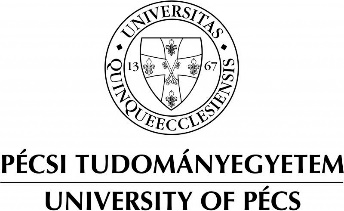 Documentation of participation in transfusionsDate of birth of the transfused patient:            Hemoglobin level ……….. g/l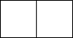 Underlying disease: .................................................. Indication of the transfusion: …………………………………………………Name of the doctor ordering the transfusion: ....................................................Laboratory ABO Rh (D) blood group: .........................................     Stamp of the Department:       Type of blood product: ..................................................... Unique ID number of blood product: ...................................................Receipt of the blood product in the department (year, month, day, hour, minute):Name of the person performing the transfusion: ......................................................................................ABO Rh (D) blood group of the blood product: ................................................................ABO Rh (D) blood group of the patient, bedside test: ……………………………………………..Start of transfusion (year, month, day, hour, minute):                 Biological test: negative/positiveEnd of the transfusion (year, month, day, hour, minute):                 Complications during the transfusion: Yes/NoIf so, describe the complication: ..................................................................................................................................................................Neptun code and signature of the student: ...........................................................................Date of birth of the transfused patient:            Hemoglobin level ……….. g/lUnderlying disease: .................................................. Indication of the transfusion: …………………………………………………Name of the doctor ordering the transfusion: ................................................    Laboratory ABO Rh (D) blood group: .........................................     Stamp of the Department:       Type of blood product: ..................................................... Unique ID number of blood product: ...................................................Receipt of the blood product in the department (year, month, day, hour, minute):Name of the person performing the transfusion: ......................................................................................ABO Rh (D) blood group of the blood product: ................................................................ABO Rh (D) blood group of the patient, bedside test: ……………………………………………..Start of transfusion (year, month, day, hour, minute):                 Biological test: negative/positiveEnd of the transfusion (year, month, day, hour, minute):                 Complications during the transfusion: Yes/NoIf so, describe the complication: ..................................................................................................................................................................Neptun code and signature of the student: ........................................................................... 